Obec Hojkov                                                                                                                                             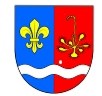 Zastupitelstvo obce HojkovZápis a usnesení ze zasedání obecního zastupitelstva v HojkověPoř.č. 3/2022Konaného dne 31.5.2022V 19:00 hod.Přítomní zastupitelé:Novák Martin, Bláha Karel, Pech Jaroslav, Novák Josef Omluvení zastupitelé: 1Neomluvení zastupitelé: 0Hosté: 0Zapisovatel: Novák MartinOvěřovatelé: Bláha Karel, Novák Josef Zahájení Zasedání zastupitelstva obce Hojkov (dále též jako “zastupitelstvo“ bylo zahájeno v 19:00 hod. starostou obce M. Novákem (dále jako předsedající). Předsedající schůze dále z prezenční listiny přítomných členů zastupitelstva (příloha č.1) konstatoval, že přítomni jsou zastupitelé - Novák Martin, Bláha Karel, Pech Jaroslav, Novák Josef (4 členové zastupitelstva), takže zastupitelstvo je usnášeníschopné (§92 odst.3 zákona o obcích).Volba ověřovatelů zápisu Ověřovateli zápisu byli navrženi Bláha Karel a Novák JosefUsnesení č. 1:Zastupitelstvo obce Hojkov souhlasí s navrženými ověřovateli panem Bláhou Karlem a Novákem Josefem.          Pro: 4      Proti: 0     Zdrž.: 0Schválení programu       Navržený program:ZahájeníVolba ověřovatelů zápisuSchválení programu zasedáníSchválení dodatku č.1 ke smlouvě o dílo na akci „oprava MK v obci Hojkov“Schválení Memoranda o společném postupu při jednání se státními orgány o otázce potencionálního hlubinného úložištěRozpočtové opatření 2/2022RůznéUsneseníUsnesení č. 2:Zastupitelstvo obce Hojkov souhlasí s navrženým programem. Pro: 4      Proti: 0     Zdrž.: 0Schválení dodatku č.1 ke smlouvě o dílo na akci „oprava MK v obci Hojkov“Usnesení č. 3:Zastupitelstvo obce Hojkov schvaluje dodatek č.1 ke smlouvě o dílo na akci „oprava MK v obci Hojkov“.Pro: 4      Proti: 0     Zdrž.: 0Schválení Memoranda o společném postupu při jednání se státními orgány o otázce potencionálního hlubinného úložištěZastupitelstvo obce Hojkov schvaluje Memorandum o společném postupu při jednání se státními orgány o otázce potencionálního hlubinného úložiště, které bude uzavřeno mezi obcemi dotčenými plánovanou stavbou hlubinného úložiště a Krajem Vysočina.Usnesení č.4:Zastupitelstvo obce schvaluje Memorandum o společném postupu při jednání se státními orgány o otázce potencionálního hlubinného úložiště.Pro: 4     Proti: 0     Zdrž.: 0Rozpočtové opatření 2/2022Usnesení č.5:Zastupitelstvo obce Hojkov bere na vědomí Rozpočtové opatření č. 2/2022.  Pro: 4     Proti: 0     Zdrž.: 0 RůznéStarosta informoval ZO o plánované opravě výtluk v místních komunikacích a předložil zaslanou cenovou nabídku. Starosta informoval ZO o příspěvku 3000,- Kč na 19. rodičovský ples Základní a Mateřské školy Dušejov.    Zápis vyhotoven dne: 1.6.2022Zapisovatel: Novák Martin………………………………….                                                                                  ……………………………        Ověřovatel                                                                                                    Ověřovatel                         Bláha Karel                                                                                                   Novák Josef………………………………….                Starosta       Martin Novák        Vyvěšeno na úřední desce obce Hojkov dne: 6.6.2022Sejmuto z úřední desky obce Hojkov dne: 30.6.2022           